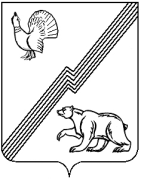 АДМИНИСТРАЦИЯ ГОРОДА ЮГОРСКАХанты-Мансийского автономного округа – ЮгрыПОСТАНОВЛЕНИЕот  26.02.2020                                                                                                                           №332О внесении изменений в постановлениеадминистрации города Югорска от 18.04.2018№ 1071 «Об утверждении перечня муниципального имущества, свободного от прав третьих лиц(за исключением имущественных правнекоммерческих организаций), предназначенногодля поддержки социально ориентированныхнекоммерческих организаций»В соответствии с постановлением администрации города Югорска от 06.04.2018            № 993 «Об утверждении порядка формирования, ведения, опубликования перечня муниципального имущества, свободного от прав третьих лиц (за исключением имущественных прав некоммерческих организаций), предназначенного для поддержки социально ориентированных некоммерческих организаций»:1. Внести в постановление администрации города Югорска от 18.04.2018 № 1071 «Об утверждении перечня муниципального имущества, свободного от прав третьих лиц (за исключением имущественных прав некоммерческих организаций), предназначенного для поддержки социально ориентированных некоммерческих организаций» (с изменениями от 01.02.2019 № 225, 05.04.2019 № 704, 30.05.2019 № 1158, 21.06.2019 № 1353, 26.06.2019 № 1406, от 18.12.2019 № 2704) изменение, изложив приложение в новой редакции (приложение).2. Опубликовать постановление в официальном печатном издании города Югорска и разместить на официальном сайте органов местного самоуправления города Югорска.3. Контроль за выполнением настоящего постановления возложить на заместителя директора Департамента муниципальной собственности и градостроительства И.Н. Долматова.Глава города Югорска                                                                                                А.В. БородкинПриложениек постановлениюадминистрации города Югорскаот ____________________ № ____Приложениек постановлениюадминистрации города Югорскаот 18.04.2018 № 1071Переченьмуниципального имущества, свободного от прав третьих лиц (за исключением имущественных прав некоммерческих организаций), предназначенного для поддержки социально ориентированных некоммерческих организаций№п/пРеестровый номерНаименование объектаАдрес объектаПлощадь объекта,кв. м.1112350Мечетьгород Югорск, улица Попова, д. 81286,7251945Нежилое зданиегород Югорск, район Югорск-2,д. 12 (бывшее здание ГРП)13,83808406Нежилое зданиегород Югорск, район Югорск-2, д. 16 (бывшее здание ТП)53,4446705Нежилое зданиегород Югорск, улица Менделеева, д. 29, корп. А325,8537800Нежилое зданиегород Югорск, улица Мира, д. 63444,66762245Помещение в нежилом зданиигород Югорск, улица Садовая, д. 44124,1742840Нежилое административное зданиегород Югорск, улица Механизаторов, д. 17266,28765425Нежилое помещениегород Югорск, район Югорск-2, д. 3 (цокольный этаж пятиэтажного жилого дома)212,3939302Нежилое помещениегород Югорск, улица Агиришская,  дом 3832,0ИТОГО:ИТОГО:ИТОГО:ИТОГО:2 558,90